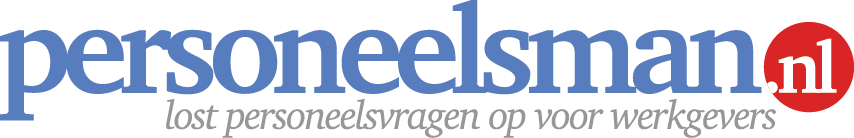 Voorbeeldbrief opzegging dienstverband in proeftijd door werkgever (in je- en u-vorm)
Met hulp van deze tool bespaar je tijd om een brief op te stellen waarin je het ontslag van een werknemer in de proeftijd bevestigt. Wanneer gebruik je deze personeelstool?
De werknemer neemt ontslag in de proeftijd

Waar moet je (extra) op letten bij gebruik?Dit voorbeeld is een hulpmiddel voor de opmaak van een schriftelijke bevestiging. Iedere situatie is verschillend en betekent vrijwel altijd maatwerk. In de CAO, personeelsregeling of individuele arbeidsovereenkomst kunnen specifieke afspraken opgenomen zijn over proeftijd. Controleer daarom altijd in een vroeg stadium of jouw voorgenomen maatregelen in lijn zijn met deze specifieke afspraken. Verstuur de brief zo snel mogelijk aangetekend nadat de mondelinge mededeling heeft plaatsgevonden.Hou je aan alle voorwaarden van het ontslag. Zie het stappenplan voor een toelichting wanneer en waarvoor je dit product gebruikt.Bewaar altijd een kopie van de brief in het (digitale) personeelsdossier van de werknemer.Schakel een specialist in als je twijfelt over tenminste één van bovenstaande punten.Toelichting invullen van deze brief
Wat betekenen de haakjes <> - {} - [] in de voorbeeldbrief?

<invullen> : Vul hier in wat er tussen haakjes staat, bijvoorbeeld een datum of naam.[optioneel> : Dit gedeelte kun je optioneel vermelden in de tekst.{keuze} : Je hebt keuze uit meerdere opties.Opmerkingen verwijderen?
Klik op de betreffende opmerking met je rechter muisknop en selecteer opmerking verwijderen. Disclaimer
Dit is een product dat afkomstig is van www.Personeelsman.nl en is louter bedoeld voor persoonlijk gebruik. Wijzingen en typefouten zijn voorbehouden. Aan de informatie en teksten van dit product kunnen geen rechten worden ontleend. De Personeelsman aanvaardt geen enkele aansprakelijkheid voor schade ten gevolge van onjuistheid of onvolledigheid van de informatie in dit product. Het gebruik en de gevolgen daarvan blijven jouw eigen verantwoordelijkheid. Zonder schriftelijke toestemming van de Personeelsman is het de gebruiker niet toegestaan dit product te verveelvoudigen en/of openbaar te maken, met uitzondering van verveelvoudiging voor eigen gebruik binnen de eigen organisatie. Voor de volledige bepalingen verwijzen wij u naar de uitgebreide disclaimer op onze website. 


Bij vragen, onduidelijkheden, suggesties of aanpassingen m.b.t. deze tool?
Stuur een mail naar info@personeelsman.nl onder vermelding van onderstaande code. Mocht de voorgestelde aanpassing aanleiding geven het product aan te passen, dan ontvang je een gratis nieuw exemplaar.Voorbeeldbrief / Code OB13 / Versie 1.0. / 1 mei 2015  AANGETEKEND VERSTUURD

<Naam werknemer>
<Adres>
<Postcode en woonplaats>Datum											Referentie<datum>									OB13/<referentie>Onderwerp
opzeggen dienstverband in proeftijdBeste <voornaam>,Naar aanleiding van het gesprek dat wij op <datum> jl. [in bijzijn van <naam>, <functie>] hebben gevoerd, bevestig ik je hierbij het volgende.In het gesprek is duidelijk geworden dat er voor jou bij <naam bedrijf> geen toekomst is weggelegd. Hierbij bevestig ik je schriftelijk dat ik jouw arbeidsovereenkomst met ingang van <datum> in de proeftijd heb beëindigd. [De reden<en> voor de beëindiging van het tijdelijke dienstverband zijn:<Reden 1>Optioneel <reden 2>][In het gesprek zijn de volgende afspraken gemaakt:<Afspraak 1>Optioneel <afspraak 2>]Tenslotte kan ik je melden dat je in de salarisbetaling van <maand> de eindafrekening kunt verwachten.Ik wens je sterkte bij het verwerken van deze boodschap en wens je veel succes toe bij het vinden van een nieuwe uitdaging.Met vriendelijke groet,
<bedrijfsnaam>,
<Naam tekenbevoegde>
<functie tekenbevoegde>
AANGETEKEND VERSTUURD

<Naam werknemer>
<Adres>
<Postcode en woonplaats>Datum											Referentie<datum>									OB13/<referentie>Onderwerp
opzeggen dienstverband in proeftijdGeachte {heer/mevrouw} <achternaam>,Naar aanleiding van het gesprek dat wij op <datum> jl. [in bijzijn van <naam>, <functie>] hebben gevoerd, bevestig ik u hierbij het volgende.In het gesprek is duidelijk geworden dat er voor u geen toekomst is weggelegd bij <naam bedrijf>. Hierbij bevestig ik schriftelijk dat uw arbeidsovereenkomst met ingang van <datum> in de proeftijd is beëindigd. [De reden<en> voor de beëindiging van het tijdelijke dienstverband {is/zijn}:<Reden 1>Optioneel <reden 2>][In het gesprek zijn de volgende afspraken gemaakt:<Afspraak 1>Optioneel <afspraak 2>]Tenslotte kan ik u melden dat u in de salarisbetaling van <maand> de eindafrekening kunt verwachten.Ik wens u sterkte bij het verwerken van deze boodschap en wens u veel succes toe bij het vinden van een nieuwe uitdaging.Met vriendelijke groet,
<bedrijfsnaam>,
<Naam tekenbevoegde>
<functie tekenbevoegde>